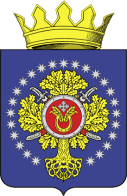                                         УРЮПИНСКИЙ МУНИЦИПАЛЬНЫЙ РАЙОНВОЛГОГРАДСКОЙ ОБЛАСТИУРЮПИНСКАЯ  РАЙОННАЯ  ДУМАР  Е  Ш  Е  Н  И  Е___________2023 года                                № О внесении изменений в Правила землепользования и застройки Ольшанского сельского поселения Урюпинского муниципального района Волгоградской области, утвержденные решением Урюпинской районной Думы от 19 декабря 2018 года № 53/507        Рассмотрев обращение главы Урюпинского муниципального района о внесении изменений в Правила землепользования и застройки Ольшанского сельского поселения Урюпинского муниципального района Волгоградской области, утвержденные решением Урюпинской районной Думы от 19 декабря 2018 года № 53/507 «Об утверждении Правил землепользования и застройки Ольшанского сельского поселения Урюпинского муниципального района Волгоградской области» (в редакции решения Урюпинской районной Думы от 29 июля 2022 года № 21/404), в соответствии со статьей 20 Градостроительного кодекса Российской Федерации, Приказом Федеральной службы государственной регистрации, кадастра и картографии  от 10 ноября 2020 года № П/0412 «Об утверждении классификатора видов разрешенного использования земельных участков» (в редакции Приказа Росреестра от 23 июня 2022 № П/0246), пунктом 5 части 3 статьи 5 Устава Урюпинского муниципального района Волгоградской области, Урюпинская районная Дума РЕШИЛА:        1. Внести в Правила землепользования и застройки Ольшанского сельского поселения Урюпинского муниципального района Волгоградской области следующее изменения:        1.1. В таблице части 1 статьи 19 цифры «5.7» заменить на «5.1»;        1.2. В таблице части 1 статьи 19 слова «Религиозное развитие» заменить на слова «Религиозное использование»;        1.3. В таблице части 1 статьи 19 слово «Развлечения» заменить на слово «Развлечение»;        1.4. В таблице части 1 статьи 20 слово «Развлечения» заменить на слово «Развлечение»;       1.5. В таблице части 1 статьи 21 слова «Обслуживание автотранспорта» заменить на слова «Служебные гаражи»;       1.6. В пункте 1 статьи 21 таблицу изложить в следующей редакции:    1.7. В пункте 1 статьи 23 таблицу изложить в следующей редакции:        2. Настоящее решение вступает в силу после опубликования в информационном бюллетене администрации Урюпинского муниципального района «Районные ведомости».        3. Направить настоящее решение главе Урюпинского муниципального района для подписания и опубликования в установленном порядке.              Председатель		                                          ГлаваУрюпинской районной Думы 	  Урюпинского муниципального района                         Т.Е. Матыкина			                 А.Ю.Максимов№п/пНаименование вида использованияКод (числовое обозначение) вида разрешенного использования земельного участкаОсновные виды разрешенного использования 1Сельскохозяйственное использование1.02Хранение и переработка сельскохозяйственной продукции1.153Обеспечение сельскохозяйственного производства1.184Склад6.95Обеспечение вооруженных сил8.1Вспомогательные виды разрешенного использования1Деловое управление4.13Энергетика 6.74Связь 6.85Обслуживание автотранспорта4.96Автомобильный транспорт7.2Условно-разрешенные виды использования1Легкая промышленность 6.32Пищевая промышленность 6.43Строительная промышленность 6.6№п/пНаименование вида использованияКод (числовое обозначение) вида разрешенного использования земельного участкаОсновные виды разрешенного использования 1Растениеводство1.12Животноводство 1.7Вспомогательные виды использования:1Ведение личного подсобного хозяйства на полевых участках1.162Обеспечение сельскохозяйственного производства1.18